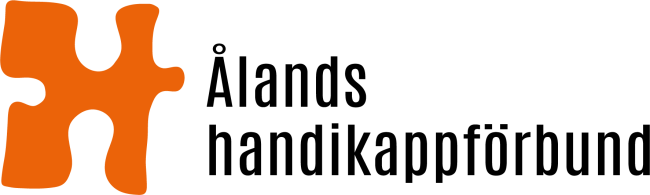 Till: Ålands landskapsregeringÄrende: Tillsättandet av ett nytt råd för personer med funktionsnedsättning för Åland och genomförande och övervakning för Ålands del i enlighet med artikel 33 i FN:s konvention om rättigheter för personer med funktionsnedsättningÅlands handikappförbund (förbundet) arbetar med att bevaka rättigheter för personer med funktionsnedsättning på Åland. Förbundet väljer att rikta en skrivelse till Ålands landskapsregering (LR) gällande avsaknaden av ett råd för personer med funktionsnedsättning för Åland, och de konsekvenser detta får för övervakningen av hur FN:s konvention om rättigheter för personer med funktionsnedsättning efterföljs på Åland.FN:s konvention om rättigheter för personer med funktionsnedsättning (funktionsrättskonventionen), artikel 33 om nationellt genomförande och övervakning, fastställer följande:Konventionsstaterna ska i enlighet med sina förvaltningssystem utse en eller flera kontaktpunkter inom regeringen för frågor som gäller genomförandet av denna konvention och ska på lämpligt sätt överväga att inrätta eller utse en samordningsmekanism inom regeringen för att underlätta därtill relaterad verksamhet inom olika sektorer och på olika plan.Konventionsstaterna ska, i enlighet med sitt rättssystem och sitt förvaltningssystem, bibehålla, förstärka, utse eller inom konventionsstaten upprätta en struktur som består av en eller flera oberoende mekanismer, beroende på vad som befinns ändamålsenligt, för att främja, skydda och övervaka genomförandet av denna konvention. Vid utseendet eller upprättandet av sådana mekanismer ska konventionsstaterna beakta de principer som hänför sig till den ställning och funktion som de nationella institutionerna för skydd och främjande av de mänskliga rättigheterna har.Det civila samhället, särskilt personer med funktionsnedsättning och de organisationer som representerar dem, ska involveras i och fullt ut medverka i övervakningsförfarandet.Ålands landskapsregering (regeringen) har under många års tid haft ett råd för personer med funktionsnedsättning för Åland (tidigare benämnt handikappråd). I landskapet Ålands första rapport om hur man uppfyller funktionsrättkonventionen på Åland står det såhär gällande artikel 33:" Ålands landskapsregering har antagit ett reglemente och inrättat en koordineringsmekanism för landskapet Åland, Rådet för personer med funktionsnedsättning för landskapet Åland. Rådet består av tre representanter för handikapporganisationer, en representant för Ålands kommunförbund, en representant för Mariehamns stad, en representant för Ålands hälso- och sjukvård (ÅHS), en representant för Ålands arbetsmarknads-och studieservicemyndighet (AMS) samt en representant från vardera avdelning inom landskapsregerings allmänna förvaltning (näringsavdelningen, regeringskansliet, infrastrukturavdelningen, finansavdelningen, utbildnings-och kulturavdelningen samt social-och miljöavdelningen), sju kvinnor och sex män.” Enligt fastställt reglemente ska rådet verka för att personer med funktionsnedsättningars intressen tillgodoses genom att:främja, följa och påverka verksamheten på olika områden inom förvaltningen.vara ett tvärsektoriellt rådgivande organ inom förvaltningen i frågor som är av betydelse för personer med funktionsnedsättning och deras välfärd, hälsa, delaktighet, livsmiljö, boende, rörlighet, utbildning, arbete och övrig miljöplanering i landskapet.fungera som tvärsektoriell koordineringsmekanism gällande allmänna förvaltningen och underliggande myndigheternas implementering, uppföljning och rapportering gällande FN:s konvention om rättigheter för personer med funktionsnedsättning.att följa upp verkställande av landskapsregeringens funktionshinderspolitiska åtgärdsprogram i landskapets årsredovisning. att ta initiativ till och göra framställningar samt avge utlåtanden om frågor som är av betydelse för personer med funktionsnedsättningars levnadsförhållanden och möjligheter att reda sig. Rådets mandatperiod tog slut 31.12.2019, och ännu har inget nytt råd utsetts. I januari 2020 godkände regeringen ett uppdaterat reglemente för rådet, och förbundet ombads lämna förslag på tre representanter till rådet. Sedan har ingenting hörts. I Finland finns en nationell delegation för rättigheter för personer med funktionsnedsättning. Delegationen fungerar som Finlands samordningsmekanism som avses i artikel 33 punkt 1 i funktionsrättskonventionen och delegationen finns i anslutning till social- och hälsovårdsministeriet. I delegationen för rättigheter för personer med funktionsnedsättning har Åland en utsedd sakkunnigmedlem, dock inte fullvärdig medlem, från Ålands landskapsregering. Med beaktande av den åländska självstyrelsen och delvis olik lagstiftning och servicestruktur anser förbundet att Åland borde ha en egen funktion för att genomföra och övervaka rättigheter på Åland, i relation till funktionsrättskonventionen. Förbundet anser att det i nuläget saknas en reell möjlighet för ”funktionsrättsrörelsen” på Åland att fullt ut medverka i övervakningsförfarandet via delegationen. Förbundet ser allvarligt på detta och ställer sig frågan om nuvarande regering har för avsikt att följa artikel 33 i syfte att säkerställa delaktighet för personer med funktionsnedsättning.Förbundet önskar därför få skriftligt svar senast 30.10.2020 på följande frågor:Kommer regeringen att tillsätta ett nytt råd, och när i så fall?Om ett nytt råd inte tillsätts, vad är motiveringen och hur tänker man för Ålands del uppfylla skrivningarna i funktionsrättskonventionens artikel 33?Det ter sig märkligt att regeringen varken arbetar med ett nytt funktionshinderpolitiskt åtgärdsprogram eller tillsätter ett nytt råd. Förhoppningsvis betyder detta inte att frågor gällande rättigheter för personer med funktionsnedsättning inte prioriteras av den sittande regeringen.På uppdrag av styrelsen för Ålands handikappförbund,Susanne BromanVerksamhetsledare